Purpose:  This checklist is intended for use by design engineers, to assist Minnesota Pollution Control Agency (MPCA) review engineers in the efficient review of planning and design documents. The information requested is the minimum technical data necessary for MPCA staff to review proposed designs and to determine whether there is reasonable assurance that the treatment system, when constructed, will comply with permit conditions, regulations, and criteria of the MPCA.Instructions: The information in this checklist is based on the Recommended Standards for Wastewater Facilities published by the Great Lakes Upper Mississippi River Board of State and Provincial Public Health and Environmental Managers (Ten State Standards) 2014 Edition, other accepted engineering references, and MPCA recommendations. Specific references, other than Ten State Standards, are listed where appropriate. The checklist is organized according to the numbering sequence found in Ten State Standards to allow for ease in locating the entire content and text of the recommendations.The checklist is designed so that a “yes” answer indicates compliance with Ten State Standards et al.A “no” answer indicates a deviation from Ten State Standards et al. Answering “no” to any question will require justification that can be provided at the end of the checklist and possibly supporting information, from wastewater treatment plant operational data, to demonstrate how the intent of the recommendation will be met. Additional information may be requested based on site specific conditions.A “N/A” answer means not applicable because the equipment associated with the question is not included in the design.Wastewater Treatment Facility information Permittee informationDesign Engineer informationPhase:	 Planning Phase	 Design PhaseInfluent Characteristics83. Sludge Thickeners(Only use a “NA” answer if the equipment associated with the question is not included in the design)ReferencesGLUMRB (2014 Edition) Recommended Standards for Wastewater Facilities (Ten State Standards), Health Research, Inc., Health Education Services Division, Albany NY.Metcalf & Eddy, Inc. (2014) Wastewater Engineering, Treatment and Resource Recovery, 5th ed., McGraw-Hill, New York. (M&E 2014)U.S. EPA (February 1980) Innovative and Alternative Technology Assessment Manual, U.S. EPA Office of Water Program Operations, U.S. Environmental Protection Agency, Washington, D.C. and Municipal Environmental Research Laboratory, Office of Research and Development, U.S Environmental Protection Agency, Cincinnati OH.  (U.S. EPA February 1980)WEF (1998) Design of Municipal Wastewater Treatment Plants, Manual of Practice No. 8, Water Environment Federation, Alexandria, VA. (MOP 8 1998)Acronym definitionsft2	feet squaredgpd	gallons per daygpm	gallons per minutegpm/ft2	gallons per minute per feet squaredhrs/wk	hours per weeklb/hr/ft2	pounds per hour per feet squared lb/in2 gage	pounds per inch squared gagelb/lb	pound per poundmL/g	milliliters per grampsi	pounds per square inchSVI	Sludge Volume Index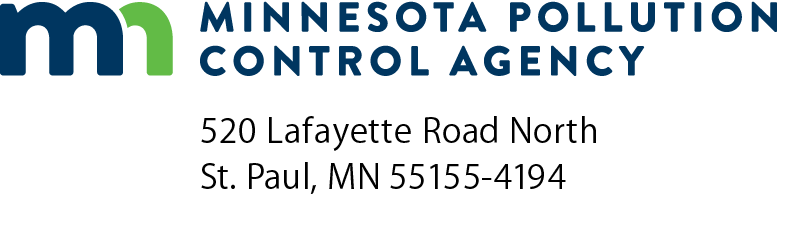 Dissolved Air Flotation Thickening
Review ChecklistNPDES/SDS Permit ProgramNational Pollutant Discharge Elimination System (NPDES)/
State Disposal System (SDS)Doc Type: Plan/Specification Review SummaryDate (mm/dd/yyyy):Date (mm/dd/yyyy):MPCA Project No:Title of project:Facility name:Contact name and title:NPDES/SDS Permit No:MN      Email:Phone number:Contact name:Contact phone number:Email:Solids concentration%Sludge flow per daygpd83.1 Design Considerations83.1 Design Considerations83.1 Design Considerations83.1 Design ConsiderationsYesNoNoN/AN/ADoes the design of the thickener consider the type and concentration of sludge, the sludge stabilization processes, storage requirements, the method of ultimate sludge disposal, chemical needs, and the cost of operation?Does the design of the thickener consider the type and concentration of sludge, the sludge stabilization processes, storage requirements, the method of ultimate sludge disposal, chemical needs, and the cost of operation?Does the design of the thickener consider the type and concentration of sludge, the sludge stabilization processes, storage requirements, the method of ultimate sludge disposal, chemical needs, and the cost of operation?Does the design of the thickener consider the type and concentration of sludge, the sludge stabilization processes, storage requirements, the method of ultimate sludge disposal, chemical needs, and the cost of operation?Is particular attention given to the pumping and piping of the concentrated sludge and possible onset of anaerobic conditions?Is particular attention given to the pumping and piping of the concentrated sludge and possible onset of anaerobic conditions?Is particular attention given to the pumping and piping of the concentrated sludge and possible onset of anaerobic conditions?Is particular attention given to the pumping and piping of the concentrated sludge and possible onset of anaerobic conditions?Number of units:Dimensions:feetfeetfeetfeetfeetfeetfeetfeetSolids loading:lb/hr/ft2Recommended loadings below from M&E 2014Recommended loadings below from M&E 2014Recommended loadings below from M&E 2014Recommended loadings below from M&E 2014Recommended loadings below from M&E 2014Recommended loadings below from M&E 2014Recommended loadings below from M&E 2014Hydraulic overflow rate:gpm/ft2Recommended range of 0.5 to 2 gpm/ft2 assuming use of no conditioning chemicals (MOP 8 1998)Recommended range of 0.5 to 2 gpm/ft2 assuming use of no conditioning chemicals (MOP 8 1998)Recommended range of 0.5 to 2 gpm/ft2 assuming use of no conditioning chemicals (MOP 8 1998)Recommended range of 0.5 to 2 gpm/ft2 assuming use of no conditioning chemicals (MOP 8 1998)Recommended range of 0.5 to 2 gpm/ft2 assuming use of no conditioning chemicals (MOP 8 1998)Recommended range of 0.5 to 2 gpm/ft2 assuming use of no conditioning chemicals (MOP 8 1998)Recommended range of 0.5 to 2 gpm/ft2 assuming use of no conditioning chemicals (MOP 8 1998)Surface area:ft2Air/Solids ratio:lb/lbRecommended range of 0.005-0.060:1 (M&E 2014) Recommended range of 0.005-0.060:1 (M&E 2014) Recommended range of 0.005-0.060:1 (M&E 2014) Recommended range of 0.005-0.060:1 (M&E 2014) Recommended range of 0.005-0.060:1 (M&E 2014) Recommended range of 0.005-0.060:1 (M&E 2014) Recommended range of 0.005-0.060:1 (M&E 2014) Sludge volume index:mL/gRecommended SVI < 200 using nominal polymer dosages (M&E 2014)Recommended SVI < 200 using nominal polymer dosages (M&E 2014)Recommended SVI < 200 using nominal polymer dosages (M&E 2014)Recommended SVI < 200 using nominal polymer dosages (M&E 2014)Recommended SVI < 200 using nominal polymer dosages (M&E 2014)Recommended SVI < 200 using nominal polymer dosages (M&E 2014)Recommended SVI < 200 using nominal polymer dosages (M&E 2014)Solids recovery efficiency:%≥ 98% with use of polymers as flotation aids (M&E 2014)≥ 98% with use of polymers as flotation aids (M&E 2014)≥ 98% with use of polymers as flotation aids (M&E 2014)≥ 98% with use of polymers as flotation aids (M&E 2014)≥ 98% with use of polymers as flotation aids (M&E 2014)≥ 98% with use of polymers as flotation aids (M&E 2014)≥ 98% with use of polymers as flotation aids (M&E 2014)Pressure when dissolving air in water:lb/in2 gageRecommended range of 30-70 lb/in2 gage (U.S. EPA February 1980)Recommended range of 30-70 lb/in2 gage (U.S. EPA February 1980)Recommended range of 30-70 lb/in2 gage (U.S. EPA February 1980)Recommended range of 30-70 lb/in2 gage (U.S. EPA February 1980)Recommended range of 30-70 lb/in2 gage (U.S. EPA February 1980)Recommended range of 30-70 lb/in2 gage (U.S. EPA February 1980)Recommended range of 30-70 lb/in2 gage (U.S. EPA February 1980)Recycle percent:%Recommended range of 15-120 percent (M&E 2014)Recommended range of 15-120 percent (M&E 2014)Recommended range of 15-120 percent (M&E 2014)Recommended range of 15-120 percent (M&E 2014)Recommended range of 15-120 percent (M&E 2014)Recommended range of 15-120 percent (M&E 2014)Recommended range of 15-120 percent (M&E 2014)Detention period:minutesOperating cycle:hrs/wkSludge blanket detention period:hoursAre provisions made for polymer addition to increase solids recovery in the floated sludge and to reduce the recycle loads? (M&E 2014)Are provisions made for polymer addition to increase solids recovery in the floated sludge and to reduce the recycle loads? (M&E 2014)Are provisions made for polymer addition to increase solids recovery in the floated sludge and to reduce the recycle loads? (M&E 2014)Are provisions made for polymer addition to increase solids recovery in the floated sludge and to reduce the recycle loads? (M&E 2014)Is recycle flow metering controlled by influent flow? (M&E 2014)Is recycle flow metering controlled by influent flow? (M&E 2014)Is recycle flow metering controlled by influent flow? (M&E 2014)Is recycle flow metering controlled by influent flow? (M&E 2014)Are provisions made for collecting sludge at the bottom of the tank? (M&E 2014)Are provisions made for collecting sludge at the bottom of the tank? (M&E 2014)Are provisions made for collecting sludge at the bottom of the tank? (M&E 2014)Are provisions made for collecting sludge at the bottom of the tank? (M&E 2014)83.2 Prototype Studies83.2 Prototype Studies83.2 Prototype Studies83.2 Prototype StudiesAre process selection and unit process design parameters based on prototype studies if the sizing of other plant units is dependent on thickener performance?Are the design criteria based on a testing program that can include bench-scale or pilot-plant testing? (M&E 2014)Are the minimum solids loadings from the table above used if the design did not benefit from pilot studies? (M&E 2014)Justification for all questions answered with a “no”:Additional comments: